DRAMA: BODYBefore you watch. Match the pictures to the sentences.Example:   She’s got her hands in her pockets. – FShe’s got a ball in her hands.Her foot is on the ball.Her hands are on her head.Her hands are on her knees.She’s got long brown hair.Her hair is blond and wavy.She’s got short red hair.Watch the video. Choose the words in the sentences to describe Emma.Emma is from Belgium/Burma/Brazil. She is wearing a brown / blue / black shirt. She’s got long/short hair. Her hair is blond/brown/red. She’s playing tennis/football/basketball. Put the dialogue in order. Then watch and check. She’s from Brazil.Let’s play!Hi, Emma! Nice to meet you.- Hi!This is Emma.Emma, this is Olivia.Watch the video and mark the sentences T (true) or F (false)Example: Anna and Olivia are running. - FOlivia knows Emma.Emma’s got short blond hair.Emma’s got long dark-brown hair.Emma has her foot on the ball.Emma has her hands on her head.Olivia invites Emma to play.A 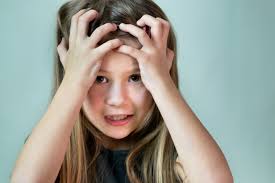 B  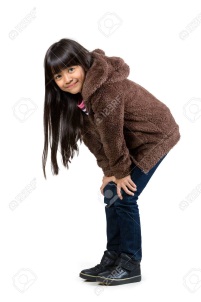 C 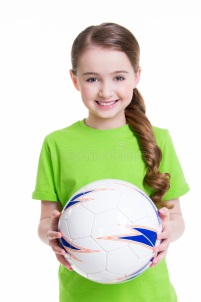 D  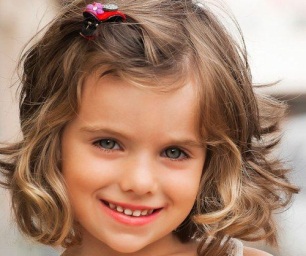 E  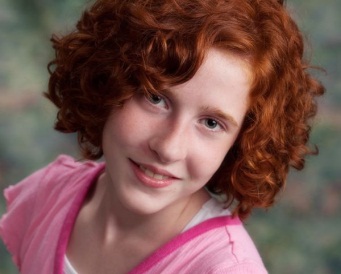  F  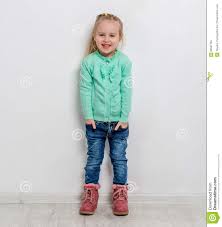 G  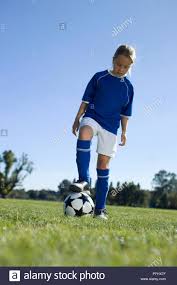 H 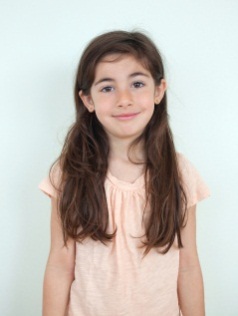 